 Template 4: Return on Investment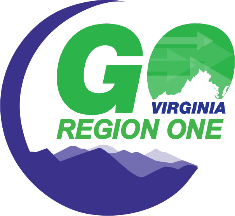 Additional rows may be added as needed.Please include the method of calculation for the Return on Investment below:Return on InvestmentReturn on InvestmentReturn on InvestmentReturn on InvestmentReturn on InvestmentSourceYear 1Year 2Year 3TotalState RevenuesLocal Revenues